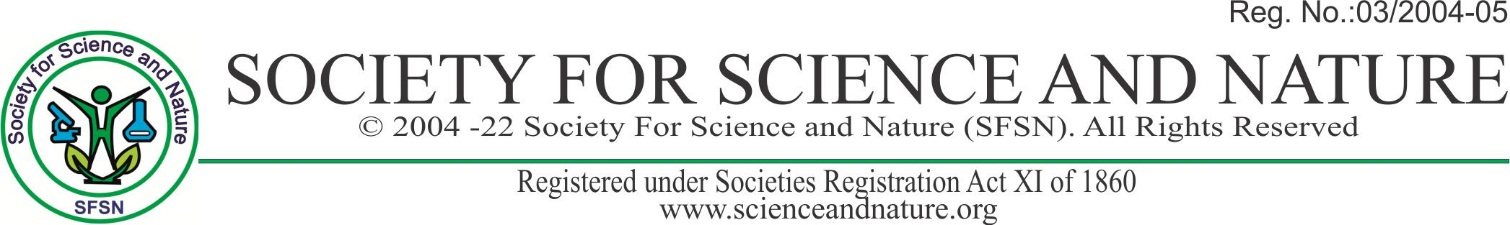 Application Form for awardName of the Award applied for …………………………………………………………………………………………………………..Title of the research work submitted for the award…………………………………………………………………………… ……………………………………………………………………………………………………………………………………………………………. ……………………………………………………………………………………………………………………………………….. (for Review)Name of the Applicant: ……………………………………………………………………………………………………………Address for correspondence (including telephone, mobile no., and e-mail id):	………………………………………………………………………………………………………………………………………………..	…………………………………………………………………………………………………………………………………………………	Mobile ……………………………………………… E mail …………………………………………………………………………a) 	Date of birth and age as on 1st January of the year for which the award is being applied for: (DoB) ……………………………………………… Age …………………………………………………………………… b) Gender  ( Male/ Female/ Trans gender) Member of this Society (Yes/ No)Academic qualifications beginning with the P.G.  degree:Present employment/affiliation and posts held previously:Details of outstanding research & achievements Subject of research work presented for the award. Give a brief write up highlighting the scientific contribution and its importance:Whether the achievements have been recognized/awarded by any learned Society/Institution (if so brief outline to be given):Number of total scientific papers published during 2018-2022 (for 2022 applicants) which are to be considered for the present application:Whether you have received any award for the same work or paper earlier; if so give the details on: (i) Name of the award (ii) Year (iii) Value of award (iv) Exact caption of work for which the Prize was awardedIf you are a joint author, state precisely what has been your individual contribution to the work:Give names and designations of all the joint authors, if any, on the work/papers(s) submitted   for the award:State whether for the same work/paper(s) any of the joint authors have received any award.  If so, give the names of all the authors, the name of the prize awarded, year of award and its value:State whether you have applied for any other award for the same or any other work. If so, state the name of the award and the subject of work submitted for the award: (i)  List of papers, if any, submitted earlier for any other award I ----------------------------------------------------------------hereby declared that all the above facts are true in my knowledge, if you found any incorrect fact or statement; you can take action and free to cancel my award at any time.Date and Place					Signature of applicantNote:Fill the Award form and send it through email or by speed post along with  requisite information to  the  Convener (RTEASTAM-2019), B-1/34, Sector-G Jankipuram, Lucknow-226021 Degree University Year SubjectsPosition From